Wähle Deine Poffertjes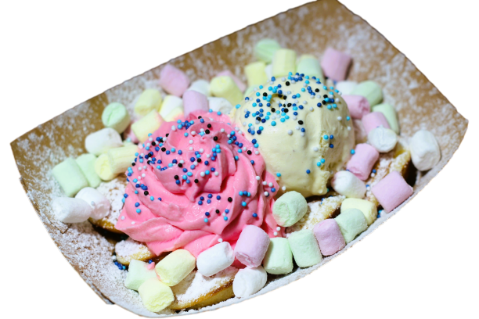 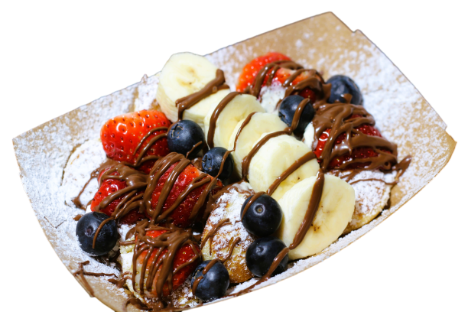 Anna & Elsa mit Sahne, Vanilleeis, Marshmallows		Erdbeeren, Bananen, Heidelbeeren, Nutella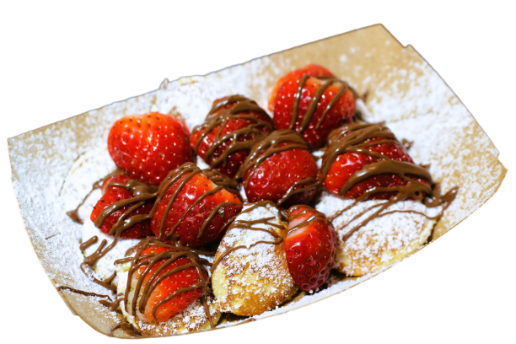 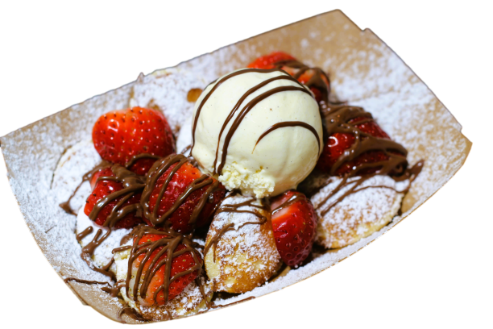 Erdbeeren, Vanilleeis, Nutella						Erdbeeren, Nutella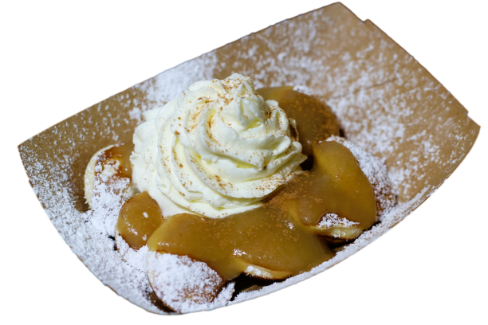 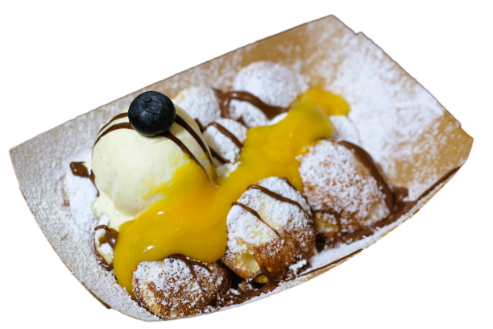 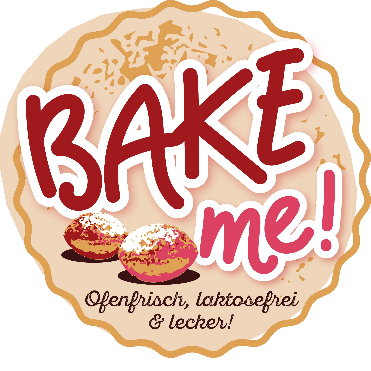 Vanilleeis, Eierlikör, Nutella						Apfelmus, Sahne, Zimt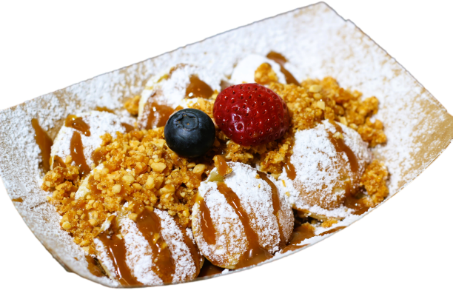 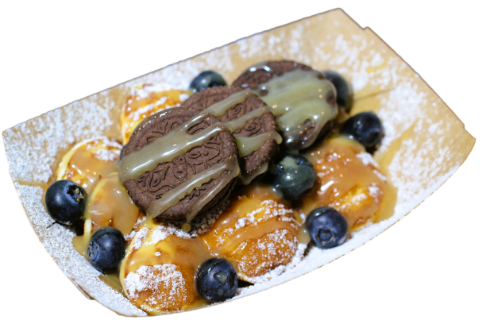 Oreo, Heidelbeeren, weisse Schokososse			Salted Caramell m. gerösteten Erdnüssen			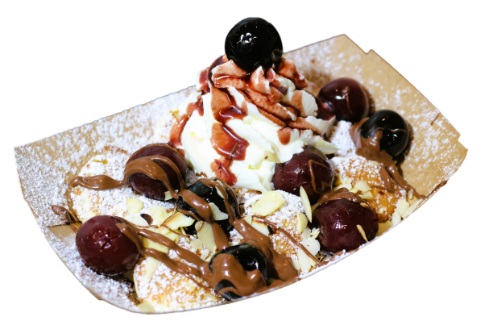 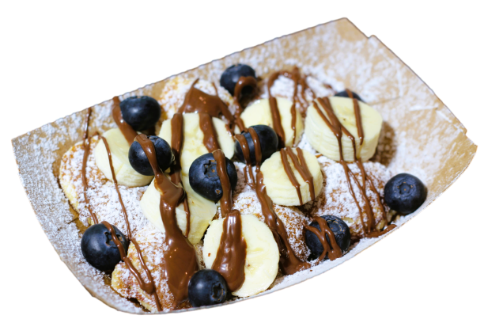 Heidelbeeren, Banane, Nutella				 Schwarzwaldbecher m. Kirschen, Amarena, 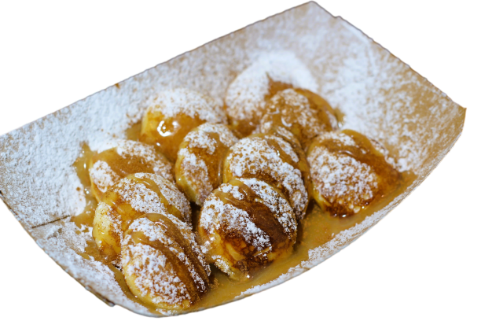 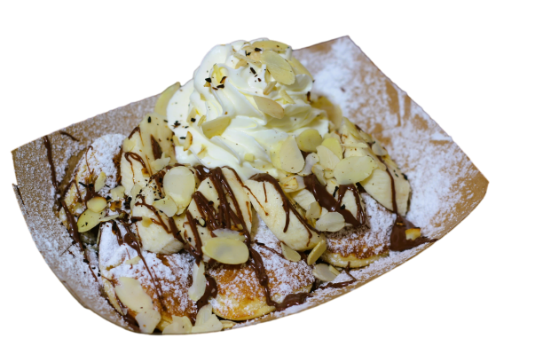    Sahne  		Bananensplit m. Banane, Mandeln, Sahne, Nutella					Butter, Zimt								mc-catering & events; mc-catering@hotmail.de; FB: CaterMe